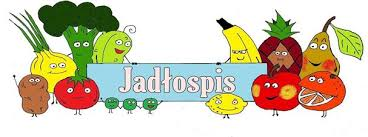 08-12.04.2024                             Poniedziałek                        Zupa pieczarkowa, ciastka owsiane                           Allergeny: guten,seler , mleko i jego pochodne                                                                  WtorekKotlet mielony , ziemniaki, surówka wiosenna                                                                       Allergeny : gluten, jaja, mleko i jego pochodne                                                                    Środa Kasza z gulaszem z szynki, ogórek kiszony                                                                                           Allergeny: Gluten, mleko i jego pochodne                                  Czwartek          Udko z kurczka z ryżem , buraczki gotowane                                           Allergeny:  gluten,                                   Piątek Paluszki rybne, ziemniaki , surówka                                            Allergeny: gluten, mleko i jego pochodne , jaja, Z przyczyn niezależnych jadłospis może ulec zmianie